Student Name: ______________________________Pd:	   3	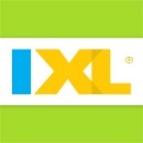   Date Assigned: Mon.3/18/19  	 Date Due: Mon.3/25/19 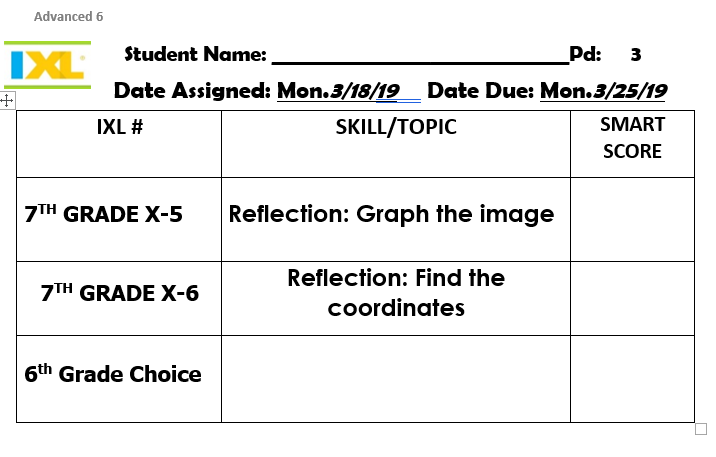 IXL #SKILL/TOPICSMART SCORE7TH GRADE X-5Reflection: Graph the image7TH GRADE X-6Reflection: Find the coordinates6th Grade Choice